Facet #1: OrganizationThe ability to keep track of and make good use of possessions, money, and time.Rate the following 10 statements by placing a number in the spaces provided. Your answers will be a number from 0–10 based on the scale below. When you are done, transfer that score to chart in question #1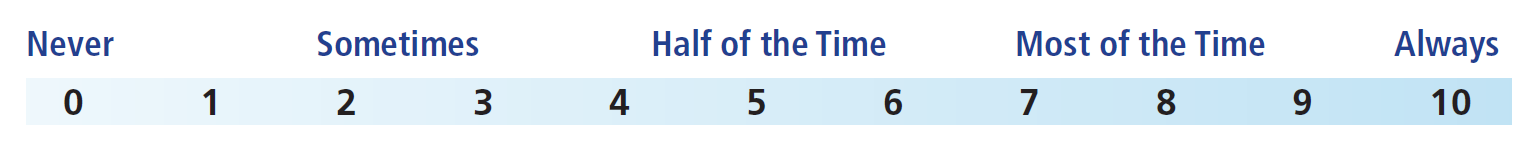 Facet #2: Stress Resilience The ability to deal positively with the adversities of life.Rate the following 10 statements by placing a number in the spaces provided. Your answers will be a number from 0–10 based on the scale below. When you are done, transfer that score to chart in question #1 Facet #3: Healthy Relationships The ability to create and maintain healthy, life-giving connections with others.Rate the following 10 statements by placing a number in the spaces provided. Your answers will be a number from 0–10 based on the scale below. When you are done, transfer that score to chart in question #1 Facet #4: Rest and PlayThe ability to balance work and play and to renew oneself.Rate the following 10 statements by placing a number in the spaces provided. Your answers will be a number from 0–10 based on the scale below. When you are done, transfer that score to chart in question #1 Facet #5: Handling EmotionsThe ability to express and receive emotions in a healthy way.Rate the following 10 statements by placing a number in the spaces provided. Your answers will be a number from 0–10 based on the scale below. When you are done, transfer that score to chart in question #1 Facet #6: SpiritualityThe development of a strong personal value system and a meaningful purpose in life.Rate the following 10 statements by placing a number in the spaces provided. Your answers will be a number from 0–10 based on the scale below. When you are done, transfer that score to chart in question #1 Facet #7: School and WorkThe ability to get the most out of educational, volunteer, and employment opportunities.Rate the following 10 statements by placing a number in the spaces provided. Your answers will be a number from 0–10 based on the scale below. When you are done, transfer that score to chart in question #1Facet #8: Care for BodyThe ability to build healthy habits and practices regarding your physical wellbeing.Rate the following 10 statements by placing a number in the spaces provided. Your answers will be a number from 0–10 based on the scale below. When you are done, transfer that score to chart in question #1 QuestionsRight click the graph and select edit data.  Enter your scores from Facet.Do you feel that these facets provide a snapshot of your overall wellness?  If so, describe which ones are most important to you & why.  If not, discuss how you measure / view wellness.I feel good about my financial habits.  The way I get and spend, budget, and keep track of my money, either as allowance or earnings from a job.I am always on time for school, work, and other commitments.I organize my time and plan ahead to make sure that I allow enough time to geteverything done.I am happy with the way I organize my priorities, ensuring that I have enoughtime to dedicate to all the different aspects of my life.I have a good method of remembering all of my assignments and other obligations. My backpack, locker, and bedroom are all organized, and I can get my hands onanything I might need rather quickly.I regularly take time to organize my possessions and myself so that I do not haveto rush around at the last minute.I juggle school, friends, family, and other obligations in a healthy way.I am becoming more responsible for myself. I do my own laundry, help with meals, make and keep appointments, and keep track of important papers.Most days I accomplish all of the things I set out to do that day.                                                                                                                          Total   I respond to changes in my life with a positive attitude. I am dealing well with any major life changes, planned or unplanned, that have occurred over the last few years in my life. I feel good about the support I get from others when I have something big going on in my life. When I face a life challenge, I feel confident that I handle the accompanying stress in a healthy way. When I have problems, I turn to others for support. I set realistic goals for myself. When I have a problem, I take charge by creating a realistic plan and working to solve it. I am satisfied with the way I handle stress, handling it in healthy ways rather than engaging in self-destructive habits to cope. I am addressing any physical symptoms that may be related to stress in my life, such as trouble sleeping, headaches, outbursts of anger, or feelings of depression. I feel good that things going on in my personal life rarely interfere with my concentration at school or work.                                                                                                                           Total   I am satisfied with the amount of time I spend with the important people in my life.I am satisfied with the amount of time I spend with the important people in my life.I feel good about the relationships that I have with my family members.I am happy with my friendships and other social connections.My friends and those who know me well would say that I am a good andtrusted friend.My friends and I share the same values.I am satisfied with the impact my use/or non-use of drugs and alcohol has onmy relationships with my friends and family.I feel good about the amount of trust, respect, and honesty that exists in all ofmy relationships, including dating relationships, if applicable.I am able to resolve conflict in a productive way with family and friends.We are able to talk through conflict so that it does not continue.I am able to identify and end an unhealthy relationship when I need to.                                                                                                                          Total   I am satisfied with the amount of time I spend with the important peoplein my life.On a regular basis I get enough rest to energize myselfI feel good about the relationships that I have with my family members.I feel good about the amount of time I have set aside for healthy and fun activities.I have at least one hobby or interest that renews me, and I take intentionaltime for it on a regular basis.I truly enjoy my recreational involvement in activities at school, at myplace of worship, in the community, or with other local organizations.I actively take advantage of opportunities to try new activities and waysto have fun.I am confident that the amount of time I spend connected to technologysuch as video games, TV, computer, Facebook, and cell phone is good formy overall well-being.I feel good about the people with whom I spend my free time.I use some of my free time to renew my relationship with myself.                                                                                                                          Total   People who know me would say I handle my emotions in a healthy way.I avoid using alcohol, other drugs, and addictive behaviors to deal withmy emotions.The way I show emotions demonstrates of respect toward myself and others.I am satisfied with the way I handle my emotions and how that affects myrelationships.I have a solid and healthy sense of confidence in myself.I know the early warning signs of depression and anxiety and would feelcomfortable seeking help from a trusted someone when needed.I am able to share all of my emotions (including sadness, happiness, fear, andworry) with people I trust.I am able to communicate my emotions in a positive way without being irritable,critical, or angry.When someone I care about is upset, I am comfortable listening and really beingpresent to them.When I am feeling emotionally overwhelmed, I turn to others for support and help.                                                                                                                          Total   I have a clear sense of meaning and purpose in my life.I am pleased with what I give back to the world.I forgive others and I forgive myself.I forgive others and I forgive myself.I seek forgiveness from family and friends when I have hurt them.I have activities that I do regularly to renew my soul, to center myself,and to gain perspective.I am a part of a community that enriches my spiritual life.The way I live my life is consistent with my spirituality and values.I am truly thankful for the good things in my life.My spirituality influences my behavior in the rest of my life.                                                                                                                          Total   I am pleased with my overall involvement in school.I am personally happy with my grades.I feel good about the connections I have with the adults at school.I feel good about the relationships I have with other students and how thoserelationships impact my all-around success at school.I am confident that my use of social media, the internet, and video games has nonegative impact on my school or work performance.I feel good about the way my school/volunteer/sports/job performance is helping me to build my future.I feel good about the way my decisions regarding drugs and alcohol impact mylearning, and volunteer, sports and/or job performance.I am satisfied with the way my activities outside school impact my connectionwith my school and family.I am always on time for school, work, and other commitments.I am satisfied with the way I pay attention, participate, and prepare homework for my classes, extracurriculars, volunteer work, or job.                                                                                                                          Total   The choices I make about what I eat and drink are healthy.I have positive feelings about my relationship with food (what I eat, why I eat,and how often I eat).I am satisfied with the amount of exercise I get on a regular basis.I determine what is right for me, in terms of weight and appearance, rather thanletting my peers or the culture determine that for me.I go to the doctor and dentist for regular checkups and talk to someone about aproblem as soon it arises.I am comfortable with my sexuality and know that the decisions I make regardingsexual activity are healthy for me both physically and emotionally.I am proud of the amount of respect I pay to my body overall.My current weight is healthy for me.My decisions regarding drugs, alcohol, and tobacco are serving me well.Most days I get at least eight hours of sleep at normal sleeping hours.                                                                                                                          Total   